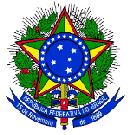 MINISTÉRIO DA EDUCAÇÃOCENTRO FEDERAL DE EDUCAÇÃO TECNOLÓGICA DE MINAS GERAISSECRETARIA DE RELAÇÕES INTERNACIONAISAvenida Amazonas, 5253, Nova Suíça, CEP 30421-169, Belo Horizonte - MG, BrasilTelefone: +55 31 33197074 – www.sri.cefetmg.br – E-mail: sri@adm.cefetmg.br __________________________________           __________________________________     Signature (student)                                                    Name and Signature (responsible)   Date: ____/____/2019Full nameCoursePhone numberE-mail COVER LETTER